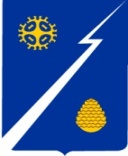 Ханты-Мансийский автономный округ-Югра(Тюменская область)Нижневартовский районГородское поселение ИзлучинскСОВЕТ ДЕПУТАТОВРЕШЕНИЕОт 02.03.2018								                     № 297пгт. ИзлучинскО награждении Почетной грамотой Совета депутатов городского поселения Излучинск Рассмотрев материалы, представленные для награждения Почетной грамотой Совета депутатов городского поселения Излучинск, в соответствии с решением Совета депутатов городского поселения Излучинск от 04.02.2010 № 110 «Об утверждении Положений о Почетной грамоте и Благодарственном письме Совета депутатов городского поселения Излучинск», 	Совет  поселения РЕШИЛ:	Наградить Почетной грамотой Совета депутатов городского поселения Излучинск за многолетнюю плодотворную работу, активное участие в общественной жизни поселения и в честь празднования Международного женского дня:Наградить Почетной грамотой  Совета депутатов городского поселения Излучинск за активную общественную деятельность, направленную на укрепление традиционных семейных отношений и ценностей и в честь празднования Международного женского дня:- за многолетний и добросовестный труд, за  профессиональные достижения и высокие результаты в работе, и в честь празднования Международного женского дня:Глава поселения                                                                               И.В. ЗаводскаяОгневу Светлану Владимировну - главного бухгалтера муниципального автономного учреждения районный комплексный  молодежный центр «Луч»Ускову Юлию ВладимировнуЯрощук Ирину Анатольевну - члена родительского комитета  муниципального бюджетного дошкольного образовательного учреждения «Излучинский детский сад комбинированного вида «Сказка»;  - члена родительского комитета   муниципального бюджетного дошкольного образовательного учреждения «Излучинский детский сад комбинированного вида «Сказка»;  РодителяЛагвилаву Наталью АнатольевнуПавлову Екатерину Николаевну- руководителя по физическому воспитанию муниципального бюджетного дошкольного образовательного учреждения «Излучинский детский сад комбинированного вида «Сказка»;  - младшего воспитателя муниципального бюджетного дошкольного образовательного учреждения «Излучинский детский сад комбинированного вида «Сказка»;  